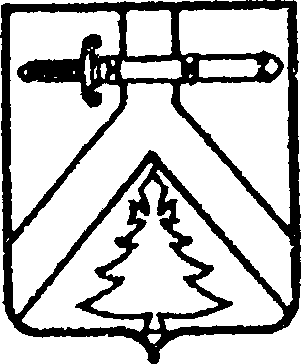  АЛЕКСЕЕВСКИЙ СЕЛЬСКИЙ СОВЕТ ДЕПУТАТОВКУРАГИНСКОГО РАЙОНА КРАСНОЯРСКОГО КРАЯРЕШЕНИЕ23.09.2020                                     с. Алексеевка                                     № 1-1рОб избрании Председателя Алексеевского сельского Совета депутатов шестого созываВ соответствии со статьей 24 п.5 Устава муниципального образования Алексеевский  сельсовет, сельский Совет депутатов шестого созыва РЕШИЛ:Избрать  Председателем Алексеевского сельского Совета депутатов шестого созыва – Лазарева Алексея СергеевичаРешение  вступает в  силу  со дня подписания и подлежит опубликованию в газете «Алексеевские вести»Старейший Совета депутатов    _____________________     А.Н.Кривовяз